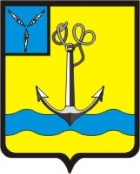 РОВЕНСКАЯ РАЙОННАЯ АДМИНИСТРАЦИЯРОВЕНСКОГО МУНИЦИПАЛЬНОГО РАЙОНА САРАТОВСКОЙ ОБЛАСТИП О С Т А Н О В Л Е Н И Е  От 01.11.2013                      № 373	пгт РовноеОб утверждении Положения о плате родителей (законных представителей), взимаемой за присмотр и уход за детьми в муниципальных бюджетных дошкольных образовательных учрежденияхВ соответствии со статьей 65 Федерального закона Российской Федерации от 29.12.2012 № 273-ФЗ «Об образовании», со статьей 20  Федерального закона от 06.10.2003 № 131-ФЗ «Об общих принципах организации местного самоуправления в  № 210-ФЗ в Российской Федерации  и статьей 31.1 Федерального закона от 12.01.1996 № 7-ФЗ «О некоммерческих организациях», письмом Министерства образования и науки РФ от 24 апреля 2013 г. N ДЛ-101/08 "О размере платы, взимаемой с родителей (законных представителей) за присмотр и уход за детьми, решением Ровенского районного Собрания от 08.08.2013 г. № 297 «О внесении изменений в решение Ровенского районного Собрания от 25.04.2008 г. № 357 «Об установлении платы за содержание детей в муниципальных дошкольных образовательных учреждениях», руководствуясь Уставом Ровенского муниципального района Саратовской области, Ровенская районная администрация ПОСТАНОВЛЯЕТ:1.Утвердить Положение о плате родителей (законных представителей) , взимаемой за присмотр и уход за детьми в муниципальных бюджетных дошкольных образовательных учреждениях (Приложение 1).2.Настоящее постановление вступает в силу с момента его официального опубликования.3.Контроль за исполнением настоящего постановления возложить на заместителя главы районной администрации.Глава  Ровенской районной администрации 					       А.В. СтрельниковПриложение 1к постановлению Ровенской районной администрации Ровенского муниципального районаСаратовской областиот_01.11.2013_ № _373Положение о плате родителей (законных представителей), взимаемой за присмотр и уход за детьми в муниципальных бюджетных дошкольных образовательных учреждениях1. Общие положения1.Размер платы родителей (законных представителей) за присмотр и уход за детьми в муниципальных бюджетных дошкольных образовательных учреждениях, порядок её взимания1.1.Размер платы, взимаемой с родителей (законных представителей) за содержание в муниципальных дошкольных образовательных учреждениях рассчитывается исходя из норматива стоимости питания в день и распределения энергетической ценности (калорийности) суточного рациона питания детей в зависимости от их времени пребывания  в дошкольном  учреждении (СанПиН 2.4.1.2660-10), а также исходя из сумм фактических расходов на приобретение расходных материалов  для организации хозяйственно-бытового обслуживания детей и обеспечения соблюдения ими личной гигиены. Размер платы, взимаемой с родителей (законных представителей) за присмотр и уход за детьми  в муниципальных образовательных учреждениях, реализующих основную общеобразовательную программудошкольного образованияРазмер родительской платы, взимаемой за присмотр и уход за ребенком  за один день устанавливается решением Ровенского районного Собрания один раз в год исходя из перечня расходов, учитываемых при расчете размера родительской платы, взимаемой  присмотр и уход за ребенком в муниципальных образовательных учреждениях, реализующих основную общеобразовательную программу дошкольного образования.Недопустимо  включение в перечень расходов за присмотр и уход за ребенком в муниципальных образовательных учреждениях, реализующих основную общеобразовательную программу дошкольного образования, расходов на реализацию  общеобразовательной программы дошкольного образования.Размер платы, взимаемой с родителей (законных представителей) за присмотр и уход за детьми в муниципальных образовательных учреждениях, реализующих основную общеобразовательную программу дошкольного образования1.2. За присмотр и уход за детьми-инвалидами, детьми-сиротами и детьми, оставшимися без попечения родителей, за детьми, проживающими в семьях, находящихся в социально-опасном положении, а также за детьми с туберкулезной интоксикацией, обучающимися в государственных и муниципальных образовательных организациях, реализующих образовательную программу дошкольного образования, родительская плата не взимается при представлении следующих документов:1)для родителей, имеющих детей-инвалидов:- копия свидетельства о рождении ребенка;- справка об инвалидности;2) для опекунов и попечителей, имеющих детей – сирот, детей  оставшихся без попечения  родителей:- копия свидетельства о рождении ребенка;- постановление органов опеки и попечительства;3) для семей, находящихся в социально-опасном положении – наличие копии постановления комиссии по делам несовершеннолетних и защите их прав при Ровенской районной администрации о постановке семьи на учет в соответствующие службы системы профилактики безнадзорности и правонарушений несовершеннолетних как находящейся в социально опасном положении;4) для родителей, имеющих детей с туберкулезной интоксикацией:- копия свидетельства о рождении ребенка;- заключение врача – фтизиатра.	1.3. Размер взимаемой с родителей (законных представителей) платы для вновь открываемых после капитального ремонта и реконструкции и для вновь созданных устанавливается исходя из среднего размера платы в целом по отрасли.	1.4.Плата родителей (законных представителей) с учетом предоставляемых льгот за присмотр и уход за детьми  в муниципальных дошкольных образовательных учреждениях ребенка используется согласно планам финансово-хозяйственной деятельности для бюджетных учреждений.	1.5.Плата родителей (законных представителей) за присмотр и уход за детьми в муниципальных дошкольных образовательных учреждениях производится по квитанциям через почтовую связь либо через финансово-кредитные учреждения. Плата вносится ежемесячно не позднее 20-го числа текущего месяца.	1.6.В случае непосещения муниципального дошкольного образовательного учреждения в следующем месяце производится перерасчет платы из расчета фактической посещаемости учреждения ребенком.	1.7.Решение Ровенского районного Собрания, устанавливающее размер платы, вступает в силу с момента официального опубликования в средствах массовой информации. Перерасчет платы производится в следующем после опубликования решения месяце.         2.Льготы, предоставляемые родителям (законным представителям) при оплате за присмотр и уход за детьми в муниципальных дошкольных образовательных учреждениях предоставляются за  счет средств бюджета  Ровенского муниципального района.         2.1.1. Полностью освобождаются от платы:1) родители, дети которых являются инвалидами;         2.1.2. 50-процентная льгота по оплате предоставляется:1) семьям, имеющим троих и более несовершеннолетних детей;2) семьям, в которых один из родителей является инвалидом первой или неработающим инвалидом второй группы;        2.1.2. 25-процентная льгота по оплате предоставляется:Семьям, у которых совокупный доход на одного члена семьи не превышает бюджета прожиточного минимума в расчете на душу населения по Саратовской области, исчисленного за предшествующий квартал.2.2.Право на получение льгот по оплате за присмотр и уход за детьми в муниципальных дошкольных образовательных учреждениях возникает у родителей (законных представителей) со дня подачи заявления и представления необходимых документов в указанные учреждения.2.2.1.Родители, дети которых являются инвалидами, представляют:1) копию свидетельства о рождении ребенка;2) копию справки, выданной органами медико-социальной экспертизы, об установлении ребенку категории «ребенок-инвалид» (по истечении срока, на который установлена инвалидность, указанная справка представляется вновь).	2.2.3.Родители, имеющие троих и более несовершеннолетних детей, представляют:1) копию свидетельства о рождении ребенка;2) справку о составе семьи.	2.2.4.Семьи, в которых один из родителей является инвалидом первой или неработающим инвалидом второй группы, представляют:1) копию свидетельства о рождении ребенка;2) копию справки, выданной органами медико-социальной экспертизы (по истечении срока, на который установлена инвалидность, указанная справка представляется вновь);3) копию трудовой книжки (для инвалидов второй группы).	2.2.5.Родители (законные представители) детей, посещающих муниципальные дошкольные учреждения обязаны представлять документы, подтверждающие право на льготы, вновь при каждом обращении.          В случае несвоевременной сдачи документов льгота по оплате за присмотр и уход за детьми в муниципальных дошкольных образовательных учреждениях предоставляется с того дня месяца, в котором справки представлены, при этом перерасчет за прошедшие месяцы не производится.№ п/пПоказателиДля детей в группах общеразвивающей направленности, рублейДля детей в группах общеразвивающей направленности, рублейПоказателиРазмер родительской платы вдень, рублейРазмер родительской платы, взимаемой с родителей (законных представителей), имеющих трех и более несовершеннолетних детей (в день, рублей)12341.За посещение групп общеразвивающей направленности при режиме работы 12 час., в том числе:57,2528,631.1.Питание52,2526,131.2.Расходные материалы52,52За посещение групп общеразвивающей направленности при режиме работы 10 час., в том числе:50252.1.Питание4522,52.2.Расходные материалы52,5№ п/пПоказателиДля детей в группах общеразвивающей направленности, рублейДля детей в группах общеразвивающей направленности, рублейПоказателиРазмер родительской платы в месяц, рублейРазмер родительской платы, взимаемой с родителей (законных представителей), имеющих трех и более несовершеннолетних детей, в месяц, рублей12341.За посещение групп общеразвивающей направленности при режиме работы 12 час., в том числе:1145572,51.1.Питание1045522,51.2.Расходные материалы100502.За посещение групп общеразвивающей направленности при режиме работы 10 час., в том числе:10005002.1.Питание9004502.2.Расходные материалы10050